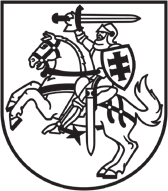 LIETUVOS RESPUBLIKOS VALSTYBINĖS DARBO INSPEKCIJOS PRIE SOCIALINĖS APSAUGOS IR DARBO MINISTERIJOSDARBO TEISĖS SKYRIUSKopija: Lietuvos Respublikos švietimo, mokslo                                                            ir sporto ministerijai                                                                                                                                                                                                                                                                    smmin@smm.ltDĖL KONSULTACIJOS PATEIKIMOLietuvos Respublikos valstybinės darbo inspekcijos prie Socialinės apsaugos ir darbo ministerijos (toliau – VDI) Darbo teisės skyriaus specialistai susipažino su Jūsų paklausimu ir vadovaudamiesi Lietuvos Respublikos valstybinės darbo inspekcijos prie Socialinės apsaugos ir darbo ministerijos nuostatų, patvirtintų Lietuvos Respublikos socialinės apsaugos ir darbo ministro 2009 m. gegužės 12 d. įsakymu Nr. A1-316 (Lietuvos Respublikos socialinės apsaugos ir darbo ministro 2010 m. gruodžio 10 d. įsakymo Nr. A1-595 redakcija), 8.3.5 papunkčiu, teikia konsultaciją darbo įstatymų vykdymo klausimais.Lietuvos Respublikos Vyriausybės 2021 m. kovo 26 d. nutarimu Nr. 178 „Dėl Lietuvos Respublikos Vyriausybės 1999 m. gegužės 7 d. nutarimo Nr. 544 „Dėl Darbų ir veiklos sričių, kuriose leidžiama dirbti darbuotojams, tik iš anksto pasitikrinusiems ir vėliau periodiškai besitikrinantiems, ar neserga užkrečiamosiomis ligomis, sąrašo ir šių darbuotojų sveikatos tikrinimosi tvarkos patvirtinimo“ pakeitimo“, yra patvirtintas Darbų ir veiklos sričių, kuriose leidžiama dirbti darbuotojams, pasitikrinusiems ir (ar) periodiškai besitikrinantiems, ar neserga užkrečiamąja liga, dėl kurios yra paskelbta valstybės lygio ekstremalioji situacija ir (ar) karantinas, sąrašas (toliau – Darbų sąrašas) ir Darbuotojų, kuriems leidžiama dirbti pasitikrinusiems ir (ar) periodiškai besitikrinantiems, ar neserga užkrečiamąja liga, dėl kurios yra paskelbta valstybės lygio ekstremalioji situacija ir (ar) karantinas, sveikatos tikrinimosi tvarka (toliau – Tvarka).Į Darbų sąrašo 2 punktą įtraukti darbai ir veiklos, kuriose leidžiama dirbti darbuotojams, periodiškai besitikrinantiems, ar neserga užkrečiamąja liga, dėl kurios yra paskelbta valstybės lygio ekstremalioji situacija ir (ar) karantinas. Darbų sąrašo 2.3 papunktį įtrauktos švietimo paslaugos ir veikla: 2.3.1. švietimo įstaigų, laisvojo mokytojo veikla ir kitų švietimo teikėjų švietimo veikla;2.3.2. valymo, maisto tiekimo ar kitos paslaugos, teikiamos švietimo įstaigose ir kituose švietimo teikėjuose.Tvarkos 4 punkte nurodyta, kad valstybės lygio ekstremaliosios situacijos ir (ar) karantino metu Darbų sąrašo 2 punkte nurodytus darbus dirbantys ir (ar) veiklas vykdantys darbuotojai, turintys nuolatinį tiesioginį kontaktą darbo funkcijų atlikimo ar veiklos vykdymo vietoje su kitais asmenimis, turi pasitikrinti prieš pradėdami dirbti ir (ar) vykdyti veiklą ir (ar) atnaujindami veiklą po veiklos draudimų ar ribojimų panaikinimo ir periodiškai tikrintis, ar neserga užkrečiamąja liga, dėl kurios yra paskelbta valstybės lygio ekstremalioji situacija ir (ar) karantinas. Pagal Tvarkos 5 punktą tokių darbuotojų sąrašus sudaro ir atnaujina darbdavys bei informuoja sąrašuose nurodytus darbuotojus apie pareigą atlikti sveikatos patikrinimą. Pagal Tvarkos 6 punktą periodiniai sveikatos patikrinimai atliekami ne dažniau kaip kas 7 dienas ir ne rečiau kaip kas 10 dienų nuo paskutinio sveikatos patikrinimo, atsižvelgiant į užkrečiamosios ligos, dėl kurios yra paskelbta valstybės lygio ekstremalioji situacija ir (ar) karantinas, epidemiologinius ypatumus. Sveikatos patikrinimai atliekami iki paskelbtos valstybės lygio ekstremaliosios situacijos ir (ar) karantino dėl užkrečiamosios ligos pabaigos, atsižvelgiant į tai, kuris iš jų baigiasi vėliau. Sveikatos patikrinimai neatliekami darbuotojams, kurie persirgo užkrečiamąja liga arba kurie buvo paskiepyti užkrečiamosios ligos vakcina pagal skiepijimo schemą. Darbuotojai darbdaviui turi pateikti dokumentus, patvirtinančius šias aplinkybes (Tvarkos 7 punktas).Pagal Tvarkos 8 punktą sveikatos patikrinimai atliekami asmens sveikatos priežiūros įstaigose. Pažymėtina, kad Lietuvos Respublikos sveikatos apsaugos ministro – valstybės lygio ekstremaliosios situacijos valstybės operacijų vadovo 2020 m. gegužės 29 d. sprendimo Nr. V-1336 „Dėl tyrimų dėl COVID-19 ligos (koronaviruso infekcijos) organizavimo“ (toliau – Sprendimas Nr. V-1336) 6.1.1.1 papunktyje numatyta, kad profilaktiniai periodiniai tyrimai privalomai atliekami asmenims, nurodytiems Darbų sąrašo 2 punkte. Vadovaujantis Sprendimo Nr. V-1336 4.1.1 papunkčio nuostatomis, periodiniai profilaktiniai tyrimai atliekami taikant Sprendimo Nr. V-1336 1 ir 2 punktuose nurodytus tyrimų metodus (PGR ir serologiniai tyrimai). Išlaidas už periodinius sveikatos patikrinimus ir vidutinį darbo užmokestį darbuotojams už sveikatos patikrinimams sugaištą laiką apmoka darbdavys. Darbuotojų, kurie privalo pasitikrinti, sveikatos patikrinimai finansuojami valstybės biudžeto lėšomis, skirtomis užkrečiamosios ligos, dėl kurios yra paskelbta valstybės lygio ekstremalioji situacija ir (ar) karantinas, padariniams šalinti (Tvarkos 11 punktas).Darbuotojų, kurie privalo pasitikrinti, sveikatos duomenys tvarkomi Elektroninės sveikatos paslaugų ir bendradarbiavimo infrastruktūros informacinėje sistemoje (toliau – ESPBI IS). Tvarkos 9 punktu įtvirtinta, kad darbuotojai, kurie privalo pasitikrinti, darbdaviui turi pateikti sveikatos patikrinimo rezultatus iš ESPBI IS.Taip pat pažymime, kad Lietuvos Respublikos žmonių užkrečiamųjų ligų profilaktikos ir kontrolės įstatymo (toliau – Įstatymas) 18 straipsnio 4 dalis numato, kad darbuotojas, atsisakęs nustatytu laiku pasitikrinti, ar neserga užkrečiamąja liga, arba nepasitikrinęs be labai svarbių priežasčių (liga, dalyvavimas giminaičių laidotuvėse, komandiruotė), atsižvelgiant į darbo pobūdį skiriamas dirbti nuotoliniu būdu arba perkeliamas toje pačioje darbovietėje į kitą darbą, kurį jam leidžiama dirbti pagal sveikatos būklę, o jeigu tokių galimybių nėra, nušalinamas nuo darbo, nemokant jam darbo užmokesčio, iki tos dienos, kol jis pasitikrins, ar neserga užkrečiamąja liga, o šio straipsnio 2 dalyje nurodytas darbuotojas – iki tol, kol pasibaigs laikotarpis, kuriam turi izoliuotis asmenys, turėję sąlytį. Darbuotojas grąžinamas į ankstesnį darbą nuo tos dienos, kurią pateikia darbdaviui sveikatos patikrinimo išvadas, kad gali tęsti darbą, o šio straipsnio 2 dalyje nurodytas darbuotojas – pasibaigus laikotarpiui, kuriam turi izoliuotis asmenys, turėję sąlytį.Vadovaudamiesi aukščiau išdėstytu reglamentavimu, teikiame konsultaciją, jeigu darbuotojas, atliekantis Darbų sąrašo 2 punkte nurodytus darbus, turintis nuolatinį tiesioginį kontaktą darbo funkcijų atlikimo vietoje su kitais asmenimis, pavyzdžiui, švietimo įstaigoje dirbantis mokytojas, auklėtojas, auklėtojo padėjėjas, virėjas, valytojas ir kitas darbuotojas pagal darbdavio sudarytą sąrašą, atsisako nustatytu laiku pasitikrinti, ar neserga užkrečiamąja liga, arba nepasitikrina be labai svarbių priežasčių (dėl ligos, dalyvavimo giminaičių laidotuvėse, komandiruotės), atsižvelgiant į darbo pobūdį skiriamas dirbti nuotoliniu būdu arba perkeliamas toje pačioje darbovietėje į kitą darbą, kurį jam leidžiama dirbti pagal sveikatos būklę, o jeigu tokių galimybių nėra, nušalinamas nuo darbo. Darbdavio sprendime nušalinti darbuotoją nuo darbo turi būti nurodyta, kuriam laikui darbuotojas nušalinamas (iki tos dienos, kol jis pasitikrins, ar neserga užkrečiamąja liga ir pateiks darbdaviui sveikatos patikrinimo išvadas, kad gali tęsti darbą), nušalinimo priežastis (atsisakymas nustatytu laiku pasitikrinti, ar neserga užkrečiamąja liga, arba nepasitikrina be labai svarbių priežasčių) ir teisinis pagrindas (Darbų sąrašo 2 punktas, Tvarkos 4 punktas, Įstatymo 18 straipsnio 4 dalis). Papildomai paaiškiname, kad Lietuvos Respublikos darbo kodekso (toliau – DK) 49 straipsnio 31 dalis reglamentuoja siūlymo dirbti nuotoliniu būdu bei nušalinimo nuo darbo pagrindus, kai nustatomos objektyvios aplinkybės, kad darbuotojo sveikatos būklė kelia grėsmę kitų darbuotojų sveikatos saugumui. Darbuotojo nušalinimas DK 49 straipsnio 31 dalies pagrindu galimas ne šiam atsisakius pasitikrinti, ar neserga užkrečiamąja liga, o esant įstatyme numatytai sąlygai – faktui (ne įtarimui), kad darbuotojas kelia grėsmę (akivaizdūs ligos požymiai, žinomas faktas, kad nesilaikoma saviizoliacijos ir pan.) ir darbuotojui atsisakius ar nesant galimybių dirbti nuotoliniu būdu. Informuojame, kad VDI specialistai nėra kompetentingi pasisakyti dėl švietimo ir ugdymo procesų organizavimo švietimo įstaigose valstybės lygio ekstremalios situacijos ir (ar) karantino metu, šių įstaigų darbuotojų (mokytojų) galimybės darbą atlikti nuotoliniu būdu. Dėl Paklausime keliamų klausimų apie darbo organizavimą švietimo įstaigoje, tuo atveju, kai mokytojas atsisako pasitikrinti sveikatą dėl užkrečiamųjų ligų, galimybės jį skirti dirbti nuotoliniu būdu, taip pat dėl ugdytinių priežiūros užtikrinimo atsiradus pagrindui mokytoją įstatymų nustatyta tvarka nušalinti nuo darbo VDI kreipėsi tarnybinės pagalbos į Lietuvos Respublikos švietimo, mokslo ir sporto ministeriją. Gautą atsakymą pridedame kartu su šiuo atsakymu.                                                                                                                                                                                                                                                    Pažymime, kad VDI Darbo teisės skyriaus specialistų konsultacijos darbo ginčus nagrinėjančioms institucijoms neprivalomos.PRIDEDAMA:1. Lietuvos Respublikos švietimo, mokslo ir sporto ministerijos 2021-04-13 raštas  Nr. SR-1476, 2 lapai (tik pirmam adresatui).                                                                                                                                                                                                                                             Darbo teisės skyriaus vedėjas 			                                            Šarūnas OrlavičiusDalia Danė, tel. (8 5) 2397244, el. p. dalia.dane@vdi.lt
Rita Zubkevičiūtė, tel. (8 5) 2139754, el. p. rita.zubkeviciute@vdi.lt